Тема: Разнообразие растенийКласс: 3Учитель начальных классов, Домахина Ю.С, МБОУ «Еланская СОШ»Тип урока: Урок-поискТехнологии обучения: личностно - ориентированная, здоровьесберегающая, информационно – коммуникационная, проблемно-исследовательская.Цели:Познакомить учащихся с основной квалификацией растений; рассмотреть особенности каждой группы растений.Задачи:Образовательные: познакомить учащихся с группами растений и их признаками, обобщить знания детей о разнообразии растений на Земле; обогащать словарный запас;Развивающие: продолжать работу над развитием мыслительных операций (синтез, анализ, сравнение, классификация, обобщение)Воспитательные: воспитывать у учащихся умение работать в коллективе;Уважительное отношение к одноклассникам; воспитание прилежания и аккуратности.Формирование универсальных учебных действий (УУД)- умение выдвигать гипотезы и обосновывать их;- умение составлять план работы;- умение анализировать, классифицировать найденную информацию;- адекватно воспринимать оценку учителя и сверстника;- умение принимать и сохранять учебную задачу;- умение работать с информацией в малых группах;- умение строить понятные для партнёра высказывания;- умение задавать вопросы;- умение договариваться и приходить к общему решению в совместной деятельности.Методы обучения на уроке: методы исследования - целенаправленное наблюдение за объектом для обнаружения доказательств истинности или ложности намеченной гипотезы.Цель: сформировать знания о разнообразие растений.Задачи:формировать понятия: растения (водоросли, мхи, папоротники, хвойные, цветковые);учить распределять растения по группам, пользуясь основными признаками групп;развивать навык сравнения, сопоставления, формировать доказательность суждений;воспитывать любознательность, любовь и бережное отношение к окружающему миру.Оборудование: схема “Части растений”, иллюстрации растений, таблица “Разнообразие растений”, опорная карточка.Ход урокаОрганизационый моментПосмотрите глазками , всё ли готово  к уроку. Садитесь.2.Актуализация знаний.Урок окружающего мира. Мы продолжаем изучать удивительный мир природы и открывать его тайны.Обратите внимание на иллюстрации на доске. Назовите, что вы видите.Даны следующие иллюстрации: морская капуста, мох сфагнум, лесной папоротник, сосна, ель, ромашка, малина, береза и т.д.Учащиеся перечисляют названия растенийКак можно назвать все эти иллюстрации одним словом? (растения) Наверное, тебе приходилось слышать выражение  «Растения –зелёная одежда земли». И действительно на Земле почти повсюду представители этого царства КАКОЙ ПРИРОДЫ? (живой). Зелёный наряд делает нашу планету удивительно красивой!!Подумайте и каждый пальчиками покажите, на сколько групп можно разделить эти растения. А я запишу ваши ответы на доске.Учащиеся показывают пальчиками 2,3,4,5 Проверим какие на какие группы вы сможете разделить растения.Повторение пройденного материала.Работаем таким образом. 1 часть ребят работает по карточкам2 часть выполняет тест …Продолжи предложение1.Части растений –это цветок, стебель, плод с семенами, лист и …2.Растения делятся на две группы – лиственные и ….3.Растение у которого один толстый ствол- это…4.Растения , которые люди выращивают в саду, на огороде и ухаживают за ними , называются ….5. Как называются растения , у которых мягкие сочные стебли…6 .В какой группе перечислены плодовые растенияА) груша, яблоня, сливаБ) крыжовник, смородина, рябинаВ) помидор , огурец, картофель7.  Какое растение лишнее  ромашка, одуванчик, папоротник8. Кувшинка растёт в  Сколько групп растений мы вспомнили, проводя тест- деревья , кустарники, травы- хвойные и лиственные-культурные и дикорастущие-водные , наземныеСколько вопросов я вам задала? (один)А сколько ответов на этот вопрос мы получили? (много)Чему вы удивились? (что вопрос один, а ответов на него много)А теперь, как бы вы ответили на вопрос: Почему одни и те же растения можно разделить на большое количество групп? Ведь только в нашем классе появилось четыре версии, а если мы спросим взрослых людей, возможно, количество версий увеличится.(Растения очень разные, у них много разных признаков, поэтому их можно разделить на много разных групп).Заметили, вы несколько раз употребили слово “разные”. Тема урока «Разнообразие растений»Кто сможет назвать тему урока (Разные растения), (Разнообразие растений)Знать                                       Уметь-части растений                -находить части растений    -название растений             - находить сходство и различие между растениями-среда обитания                             .А я хочу предложить вам свою версию.Учитель оформляет пятую схему на доске, в которой нет названий групп, но есть примеры.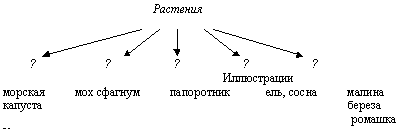 Как вы думаете, а каким я признаком пользовалась?Дети молчатЯ вам помогуНа доске появляется схема “Части растений”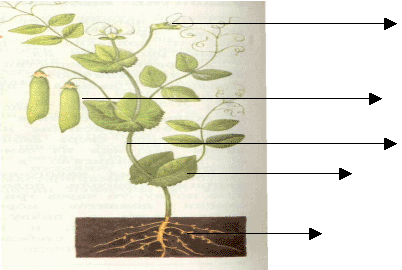 Что вы видите на доске (Схему с вопросительными знаками)Кто выйдет и заменит вопросительные знаки словами.(Ребенок выходит к доске и называет части растений)Теперь вы догадались, какой признак я использовала (У всех растений есть части, вы разделили растения на группы по их частям)Вы сказали, что у всех растений есть части, но ведь в моей версии 5 групп.Что вас удивило? Какой вопрос у вас возникает? (Почему, по признаку части растения вы разделили на пять групп, ведь у всех растений есть части)На этот вопрос мы будем отвечать, работая в группах, т.е. мы должны узнать, а все ли растения имеют все части.(Деление групп произвольное).Каждая группа получает:Схему “Части растений”.Таблицу.Опорную карточкуПлан выполнения работы оформлен на доске.Рассмотрите версию учителя.Какие данные в ней отсутствуют.Заполните таблицу и опорную карточку.Расскажите о результатах своей работы.Отчитывается каждая группа сначала по таблице.Озвучьте опорную карточку. Дополните мою версию, изменив вопросительные знаки на названия групп.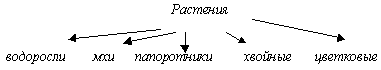 Проверка работы группИтак, какой вопрос мы себе задавали перед выполнением групповой работы.(Почему растения разделяют на 5 групп по признаку “Части растений”?)Мы ответили на этот вопрос? (Да)Давайте заполним итоговую таблицу и сформулируем ответ на наш вопросИспользуя таблицу, сформулируйте ответ на вопрос:Почему растения разделяют на пять групп по признаку части, ведь все растения состоят из частей. Все растения разные, части растений есть не у всех. Водоросли не имеют частей. Мхи имеют только стебель и лист. Папоротники состоят из корня, стебля и листа, но не имеют цветов и плодов. Хвойные растения имеют корень, стебель, лист – хвою и семена, которые созревают в шишках. Только цветковые растения имеют все части.Лист - этоорган растения, на месте которого созревает плодЦветок – этоорган растения, который растёт вниз, находится в почвеКорень – этоорган, внутри которого находится зародыш растенияПлод – этоорган растения, который растёт вверх. По нему осуществляется передача питательных веществ.Семя – этоорган растения, который растёт на стебле. С его помощью растение «питается» и «дышит».Стебель - этоорган растения, который образуется из цветка. В нём развиваются семена.ГруппаКореньСтебельЛистЦветокПлодСеменаВодоросли------Мхи-++---Папоротники+++---Хвойные+++--+Цветковые++++++